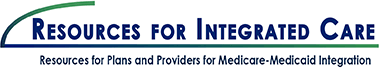 Dear Colleague,Resources for Integrated Care (RIC) invites you to attend an upcoming event, Disability-Competent Care (DCC) Conversation on Access with ADANN. This interactive event will feature an opportunity for providers and health care professionals to ask questions to representatives from the Americans with Disability Act National Network (ADANN) about improving the accessibility of care for persons with disabilities. Disability-Competent Care Conversation on Access with ADANNDate: July 31st, 2019Registration Link:  https://www.resourcesforintegratedcare.com/DisabilityCompetentCare/2019_DCC_Webinar_Series/Conversation_on_AccessTime: 2:00 pm - 2:30 pm ETIndividuals with disabilities dually eligible for Medicare and Medicaid are at higher risk for poor health outcomes when compared to individuals without disabilities.  This event, in collaboration with ADANN, will provide a platform for questions to be answered on how healthcare organizations and facilities can best improve accessibility for participants with disabilities to best meet their care needs. This event will focus on healthcare facility accessibility, including physical and communication barriers that may impede participants with disabilities from receiving care. Representatives from ADANN will answer your ADA and other accessibility questions. We encourage attendees to submit questions for ADANN ahead of time using any of the three options below:Send an email with your questions to RIC@Lewin.com. Your personal and/or organizational information will not be shared during the live event or after.Use direct message on Twitter to send your questions to @Integrate_care.Complete the registration for the event and include your question in the designated textbox.Intended Audience:This event is intended for a wide range of stakeholders - providers, health care professionals (such as home care agency administrators and staff), social workers, and front-line staff of Medicare Advantage plans, Medicare-Medicaid Plans (MMPs), Dual Eligible Special Needs Plans (D-SNPs), and healthcare facilities interested in improving their accessibility for individuals with disabilities.Registration Information:After clicking the registration link hosted on https://resourcesforintegratedcare.com/ and completing the registration form, you will receive an email from do_not_reply@on24event.com  containing event log-on information. The email also contains an attachment that, when opened, will save the event log-on information to an Outlook calendar. On the day of the live event, please use the web link to join the event. You can access the platform using a computer, smart phone, or tablet. The audio portion of the presentation will automatically stream through your computer/device speakers. Please make sure that the volume on your speakers is turned up. Phone dial-in information will also be available during the live event if you are unable to listen to the audio through the computer/device speakers. For individuals that will be away from a computer, smart phone, or tablet on the day of the live event, please email us at RIC@lewin.com to request dial-in information. Additional ResourcesWe also encourage you to explore the following resources for improving the accessibility of care for dually eligible persons with disabilities:Please stay tuned for information on an on-demand video on Disability-Competent Care Access. The resource summarizes accessibility information and content from several sources, including previous presentations, tools, and resources developed by Resources for Integrated Care. It is intended to provide an overview of reducing barriers and improving access to care for individuals with disabilities. Webinar on Disability-Competent Access - This webinar explores common barriers to care that are experienced by individuals with disabilities, as well as strategies to address them. This webinar offers enduring continuing education credits. Resources for Integrated Care (RIC) develops and disseminates technical assistance and actionable tools for providers of beneficiaries dually eligible for Medicare and Medicaid based on successful innovations and care models. The RIC website features additional resources and tools for providers and health plans, available at https://www.resourcesforintegratedcare.com. RIC is supported by the CMS Medicare-Medicaid Coordination Office.Please contact RIC@lewin.com with any questions.